ё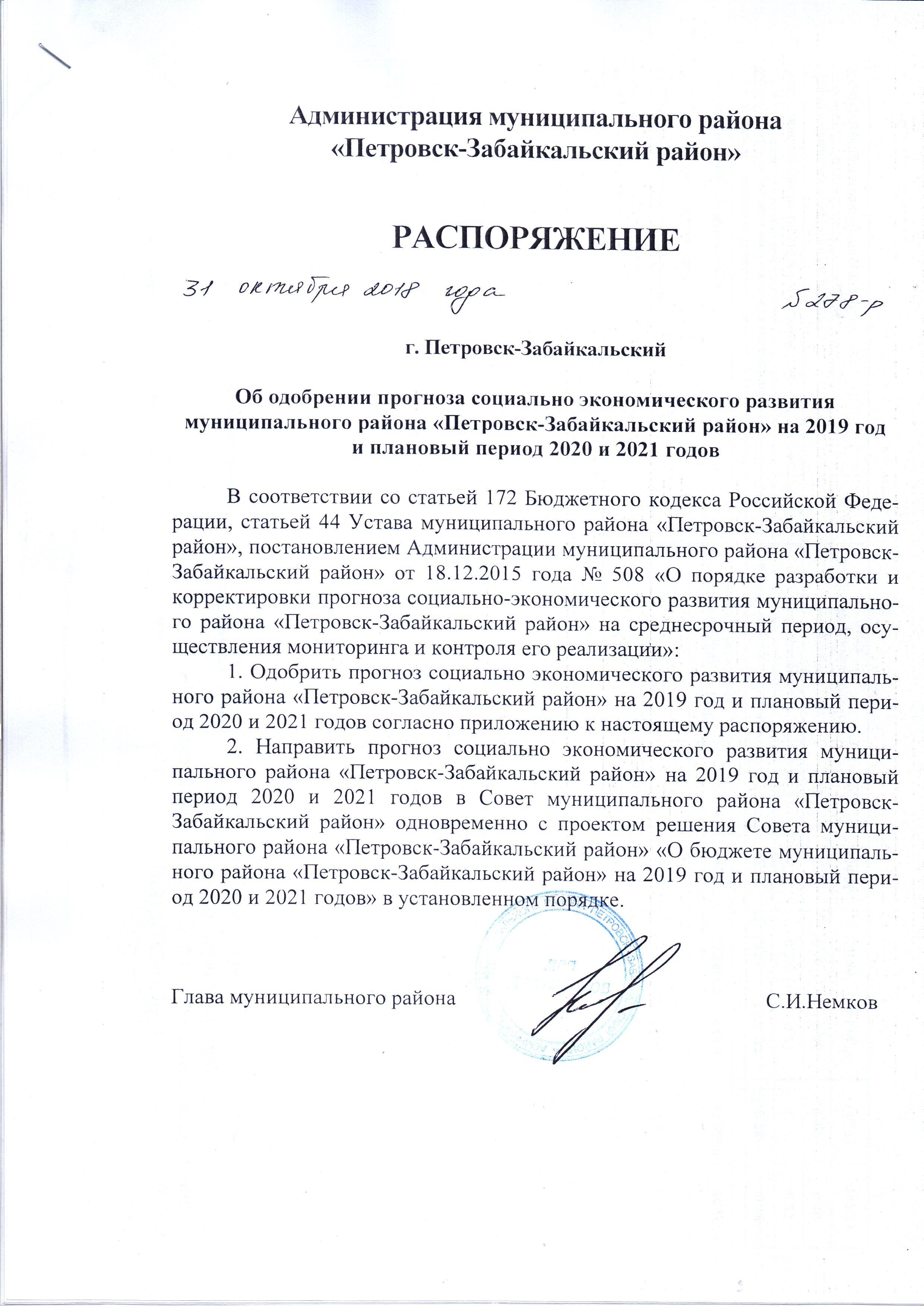 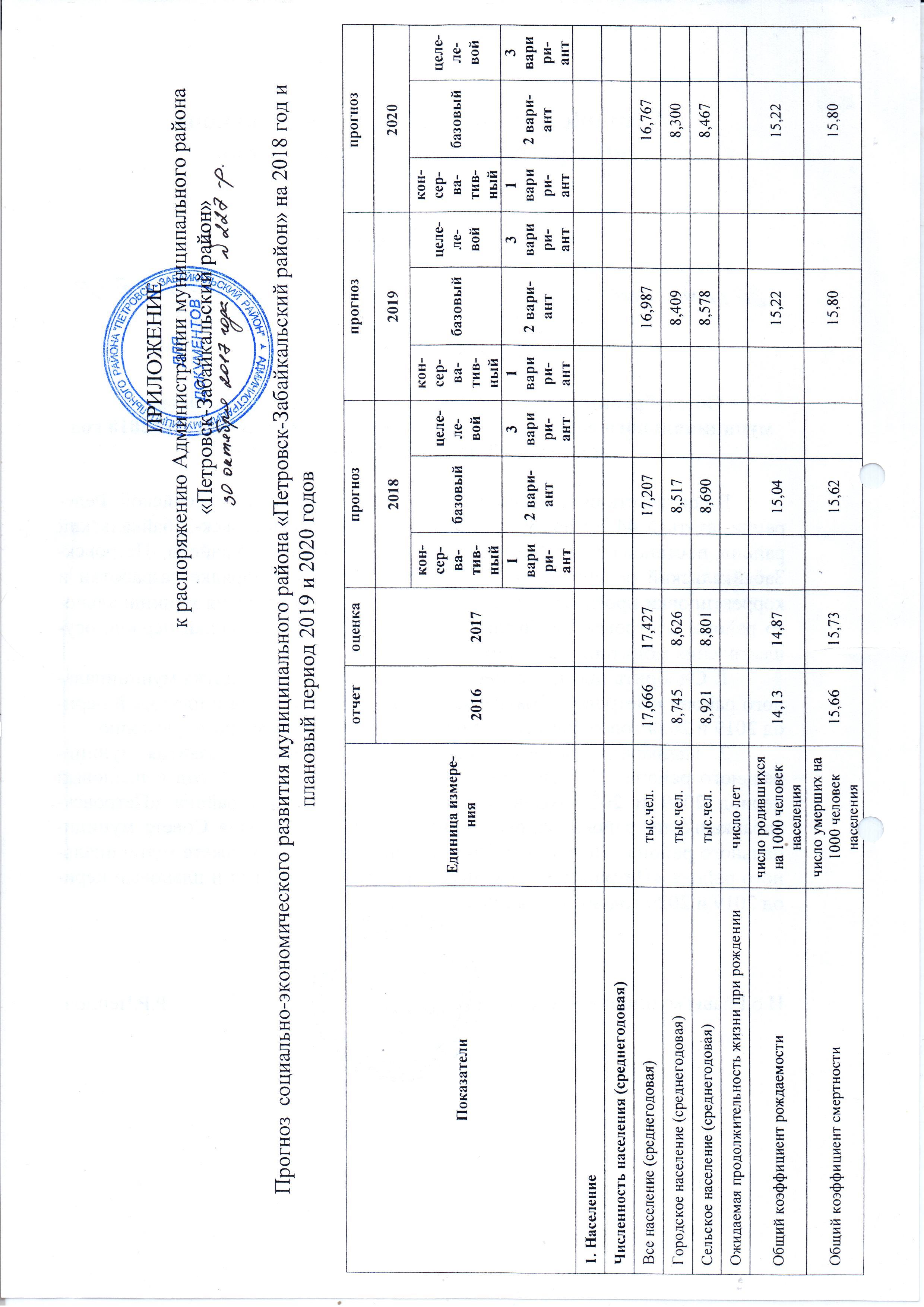 Администрация муниципального района«Петровск-Забайкальский район»РАСПОРЯЖЕНИЕг. Петровск-ЗабайкальскийОб одобрении прогноза социально экономического развития муниципального района «Петровск-Забайкальский район» на 2019 год и плановый период 2020 и 2021 годов В соответствии со статьей 172 Бюджетного кодекса Российской Федерации, статьей 44 Устава муниципального района «Петровск-Забайкальский район», постановлением Администрации муниципального района «Петровск-Забайкальский район» от 18.12.2015 года № 508 «О порядке разработки и корректировки прогноза социально-экономического развития муниципального района «Петровск-Забайкальский район» на среднесрочный период, осуществления мониторинга и контроля его реализации»:1. Одобрить прогноз социально экономического развития муниципального района «Петровск-Забайкальский район» на 2019 год и плановый период 2020 и 2021 годов согласно приложению к настоящему распоряжению.2. Направить прогноз социально экономического развития муниципального района «Петровск-Забайкальский район» на 2019 год и плановый период 2020 и 2021 годов в Совет муниципального района «Петровск-Забайкальский район» одновременно с проектом решения Совета муниципального района «Петровск-Забайкальский район» «О бюджете муниципального района «Петровск-Забайкальский район» на 2019 год и плановый период 2020 и 2021 годов» в установленном порядке.Глава муниципального района                                                         С.И.НемковПРИЛОЖЕНИЕ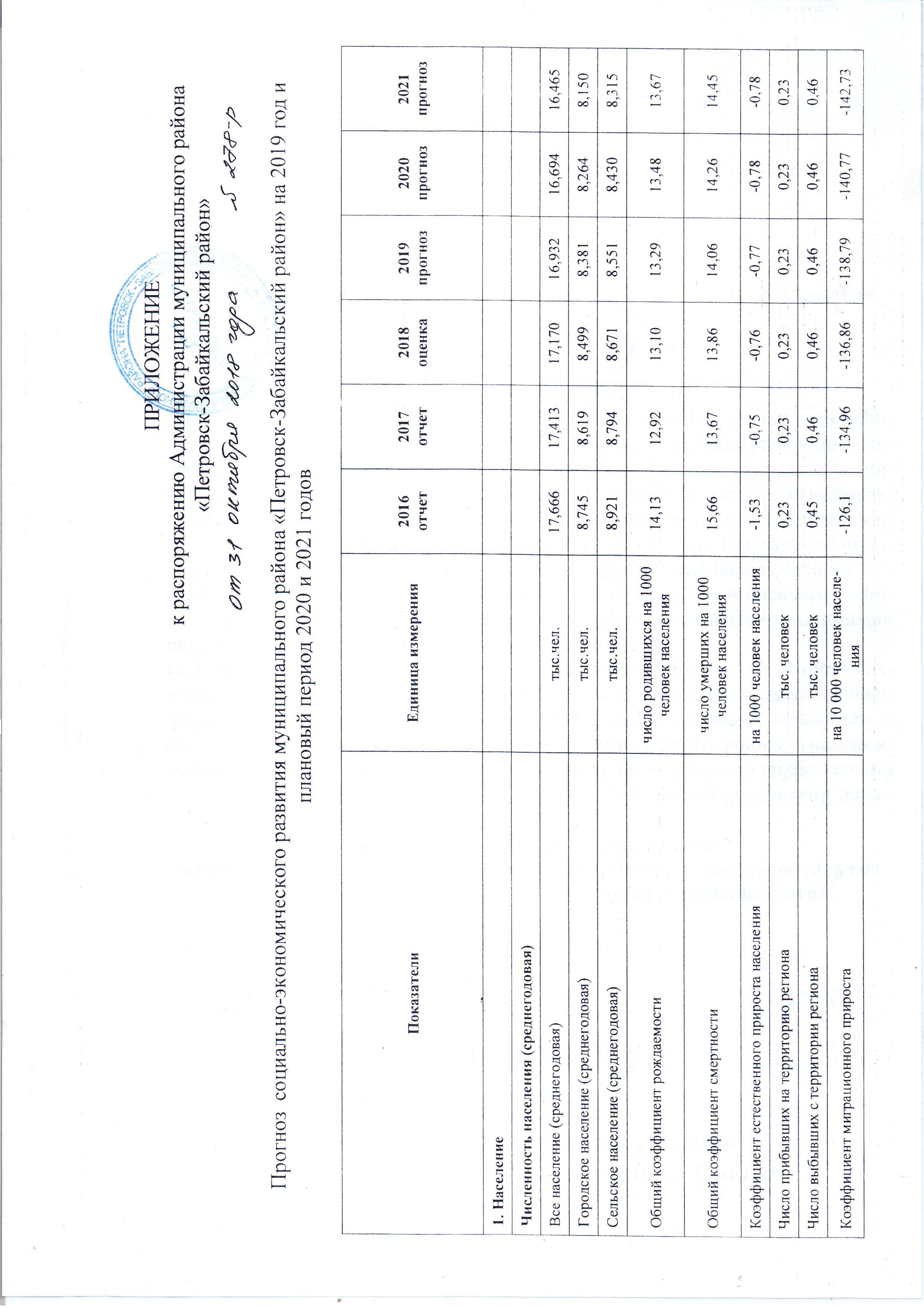 к распоряжению Администрации муниципального района «Петровск-Забайкальский район»Прогноз  социально-экономического развития муниципального района «Петровск-Забайкальский район» на 2019 год и плановый период 2020 и 2021 годовПоказателиЕдиница измерения2016 отчет2017 отчет2018 оценка2019 прогноз2020 прогноз2021 прогнозПоказателиЕдиница измерения2016 отчет2017 отчет2018 оценка2019 прогноз2020 прогноз1. НаселениеЧисленность населения (среднегодовая)Все население (среднегодовая)тыс.чел.17,66617,41317,17016,93216,69416,465Городское население (среднегодовая)тыс.чел.8,7458,6198,4998,3818,2648,150Сельское население (среднегодовая)тыс.чел.8,9218,7948,6718,5518,4308,315Общий коэффициент рождаемостичисло родившихся на 1000 человек населения14,1312,9213,1013,2913,4813,67Общий коэффициент смертностичисло умерших на 1000 человек населения15,6613,6713,8614,0614,2614,45Коэффициент естественного прироста населенияна 1000 человек населения-1,53-0,75-0,76-0,77-0,78-0,78Число прибывших на территорию регионатыс. человек0,230,230,230,230,230,23Число выбывших с территории региона тыс. человек0,450,460,460,460,460,46Коэффициент миграционного приростана 10 000 человек населения-126,1-134,96-136,86-138,79-140,77-142,732. Производство товаров и услуг2.1. Выпуск товаров и услугВыпуск товаров и услугмлн. руб. 33495,96236125,237208,038468,342283,644732,02.2. Валовой региональный продуктВаловой региональный продукт (в основных ценах соответствующих лет) - всегомлн. руб. Индекс физического объема валового регионального продукта% к предыдущему году в сопоставимых ценахИндекс-дефлятор объема валового регионального продукта% к предыдущему году2.3. Промышленное производство (BCDE)Индекс промышленного производства % к предыдущему году в сопоставимых ценах118,991,90101,20101,30107,40103,70Добыча полезных ископаемыхОбъем отгруженных товаров собственного производства, выполненных работ и услуг собственными силами - РАЗДЕЛ B: Добыча полезных ископаемыхмлн. руб. 33399,37836 023,3537 101,6038 356,4042 166,9044 610,20Темп роста отгрузки - РАЗДЕЛ B: Добыча полезных ископаемых% к предыдущему году в действующих ценах140,6107,90103,00103,40109,90105,80Индекс-дефлятор отрузки - РАЗДЕЛ B: Добыча полезных ископаемых% к предыдущему году110,1108,70101,60101,80103,50103,00Индекс производства - РАЗДЕЛ B: Добыча полезных ископаемых% к предыдущему году в сопоставимых ценах111,392,60100,90101,20107,50103,70Объем отгруженных товаров собственного производства, выполненных работ и услуг собственными силами - 05 Добыча углямлн. руб. 33345,43435 985,3037 101,6038 356,4042 166,9044 610,20Темп роста отгрузки - 05 Добыча угля% к предыдущему году в действующих ценах141107,90103,10103,40109,90105,80Индекс-дефлятор отрузки - 05 Добыча угля% к предыдущему году110,1103,50101,80102,10102,30102,00Индекс производства - 05 Добыча угля% к предыдущему году в сопоставимых ценах111,395,30101,70101,50100,70101,50Объем отгруженных товаров собственного производства, выполненных работ и услуг собственными силами - 06 Добыча сырой нефти и природного газамлн. руб. Темп роста отгрузки - 06 Добыча сырой нефти и природного газа% к предыдущему году в действующих ценахИндекс-дефлятор отрузки - 06 Добыча сырой нефти и природного газа% к предыдущему годуИндекс производства - 06 Добыча сырой нефти и природного газа% к предыдущему году в сопоставимых ценахОбъем отгруженных товаров собственного производства, выполненных работ и услуг собственными силами - 07 Добыча металлических рудмлн. руб. 53,94438,05Темп роста отгрузки - 07 Добыча металлических руд% к предыдущему году в действующих ценах52,870,50Индекс-дефлятор отрузки - 07 Добыча металлических руд% к предыдущему году108,990,90Индекс производства - 07 Добыча металлических руд% к предыдущему году в сопоставимых ценах49,477,60Обрабатывающие производстваОбъем отгруженных товаров собственного производства, выполненных работ и услуг собственными силами - РАЗДЕЛ C: Обрабатывающие производствамлн. руб. 23,29723,24324,07525,17326,50428,024Темп роста отгрузки - РАЗДЕЛ C: Обрабатывающие производства% к предыдущему году в действующих ценах78,599,80103,60104,60105,30105,70Индекс-дефлятор отрузки - РАЗДЕЛ C: Обрабатывающие производства% к предыдущему году102,2105,00105,10104,30104,40104,30Индекс производства - РАЗДЕЛ C: Обрабатывающие производства% к предыдущему году в сопоставимых ценах76,696,20100,00100,80101,40102,00Объем отгруженных товаров собственного производства, выполненных работ и услуг собственными силами - 10 Производство пищевых продуктовмлн. руб. 17,61618,11918,74619,63620,74622,064Темп роста отгрузки -10 Производство пищевых продуктов% к предыдущему году в действующих ценах73,3102,90103,50104,70105,70106,40Индекс-дефлятор отрузки - 10 Производство пищевых продуктов% к предыдущему году103,1108,30103,40103,70103,80103,70Индекс производства - 10 Производство пищевых продуктов% к предыдущему году в сопоставимых ценах71,195,00100,10101,00101,80102,60Объем отгруженных товаров собственного производства, выполненных работ и услуг собственными силами - 16 Обработка древесины и производство изделий из дерева и пробки, кроме мебели, производство изделий из соломки и материалов для плетениямлн. руб. 5,6815,1245,3295,5375,7585,960Темп отгрузки - 16 Обработка древесины и производство изделий из дерева и пробки, кроме мебели, производство изделий из соломки и материалов для плетения% к предыдущему году в действующих ценах100,990,20104,00103,90104,00103,50Индекс-дефлятор отрузки - 16 Обработка древесины и производство изделий из дерева и пробки, кроме мебели, производство изделий из соломки и материалов для плетения% к предыдущему году100,990,20104,00103,90104,00103,50Индекс производства - 16 Обработка древесины и производство изделий из дерева и пробки, кроме мебели, производство изделий из соломки и материалов для плетения% к предыдущему году100,00100,00100,00100,00100,00100,00Обеспечение электрической энергией, газом и паром; кондиционирование воздухаОбъем отгруженных товаров собственного производства, выполненных работ и услуг собственными силами - РАЗДЕЛ D: Обеспечение электрической энергией, газом и паром; кондиционирование воздуха млн. руб. 73,28778,60782,30286,74690,21693,824Темп роста отгрузки - РАЗДЕЛ D: Обеспечение электрической энергией, газом и паром; кондиционирование воздуха% к предыдущему году в действующих ценах105,6107,30104,70105,40104,00104,00Индекс-дефлятор отгрузки - РАЗДЕЛ D: Обеспечение электрической энергией, газом и паром; кондиционирование воздуха% к предыдущему году104,9101,60104,70105,40104,00104,00Индекс производства - РАЗДЕЛ D: Обеспечение электрической энергией, газом и паром; кондиционирование воздуха% к предыдущему году в сопоставимых ценах103,399,20100,00100,00100,00100,002.4. Сельское хозяйствоПродукция сельского хозяйствамлн. руб.534,493501,607526,614552,325578,205605,602Индекс производства продукции сельского хозяйства% к предыдущему году в сопоставимых ценах98,092,2100,0100,5100,3100,3Индекс-дефлятор продукции сельского хозяйства в хозяйствах всех категорий% к предыдущему году110,3101,80105,10104,40104,40104,40Продукция сельского хозяйства в хозяйствах всех категорий, в том числе:Продукция растениеводствамлн.руб. 204,489195,128208,618218,243228,162237,993Индекс производства продукции растениеводства% к предыдущему году в сопоставимых ценах98,8101,9105,3104,1104,2104,2Индекс-дефлятор продукции растениеводства% к предыдущему году118,693,60101,50100,50100,30100,10Продукция животноводствамлн.руб. 330,004306,479317,996334,082350,043367,609Индекс производства продукции животноводства% к предыдущему году в сопоставимых ценах97,591,398,8100,4100,3100,5Индекс-дефлятор продукции животноводства% к предыдущему году106101,70105,00104,60104,50104,502.5. Транспорт и связь2.5.1. ТранспортПротяженность автомобильных дорог общего пользования с твердым покрытием (федерального, регионального и межмуниципального, местного значения)км.512,328519,228519,228519,228519,228519,228    в том числе федерального значениякм.107107,00107,00107,00107,00107,00Плотность автомобильных дорог общего пользования с твердым покрытиемна конец года; км путей на 10000 кв.км территории589,5465,10465,10465,10465,10465,10Удельный вес автомобильных дорог с твердым покрытием в общей протяженности автомобильных дорог общего пользованияна конец года; %6565,0065,0065,0065,0065,002.6. Производство важнейших видов продукции в натуральном выражении Культуры зерновыетыс. тонн0,270,3230,4910,5900,6990,700Картофельтыс. тонн7,9777,3937,4847,4847,4907,490Овощитыс. тонн1,9811,8621,8661,8781,8801,885Скот и птица на убой (в живом весе)тыс. тонн1,5411,5451,5471,5571,5611,568Молокотыс. тонн8,1517,2327,0827,1067,1247,161Яйцамлн.шт.0,8920,8890,8900,8940,8990,903Угольмлн.тонн13,71113,07313,30013,50013,60013,8002.7. СтроительствоОбъем работ, выполненных по виду экономической деятельности "Строительство" (Раздел F)в ценах соответствующих лет; млн. руб.124,95750,00793,50841,51879,37914,55Индекс производства по виду деятельности "Строительство" (Раздел F)% к предыдущему году в сопоставимых ценах42,26606,12100,00101,00100,00100,00Индекс-дефлятор по объему работ, выполненных по виду деятельности "строительство" (Раздел F)% к предыдущему году109,299,03105,80105,00104,50104,00Ввод в действие жилых домовтыс. кв. м. в общей площади1,071,750,520,520,520,523. Торговля и услуги населениюИндекс потребительских цен за период с начала годак соответствующему периоду предыдущего года, %107,1102,50102,40104,00104,00104,00Оборот розничной торговлив ценах соответствующих лет; млн. руб.506,9530,60559,60598,30641,50689,80Оборот розничной торговли% к предыдущему году в сопоставимых ценах97,1101,43101,31102,80103,30103,59Индекс-дефлятор оборота розничной торговли% к предыдущему году107,8103,20104,10104,00103,80103,80Оборот общественного питаниямлн. руб. 25,526,7027,8029,4031,1033,00Оборот общественного питания% к предыдущему году в сопоставимых ценах101,5101,50100,90101,60102,20102,40Индекс потребительских цен на продукцию общественного питания за период с начала годак соответствующему периоду предыдущего года, %106,9105,00104,60104,60104,70104,60Объем платных услуг населениюмлн. руб.86,591,3099,40108,10118,00127,40Объем платных услуг населению% к предыдущему году в сопоставимых ценах96,796,70100,00103,70104,00104,40Индекс-дефлятор объема платных услуг% к предыдущему году106,6106,60104,50104,60104,60104,604. Внешнеэкономическая деятельностьЭкспорт товаров млн. долл. СШАИмпорт товаров млн. долл. США5. Малое и среднее предпринимательство, включая микропредприятияЧисло малых и средних предприятий, включая микропредприятия (на конец года)единиц8080,0082,0082,0083,0084,00в том числе по отдельным видам экономической деятельности:добыча полезных ископаемыхединицобрабатывающие производстваединиц88,008,009,009,009,00обеспечение электрической энергией, газом и паром; кондиционирование воздухаединиц55,005,005,005,005,00водоснабжение; водоотведение, организация сбора и утилизация отходов, деятельность по ликвидации загрязненийединицстроительствоединиц66,006,006,006,006,00торговля оптовая и розничная; ремонт автотранспортных средств и мотоцикловединиц2424,0024,0024,0024,0025,00транспортировка и хранениеединицдеятельность в области информации и связиединицдеятельность по операциям с недвижимым имуществомединиц11,001,001,001,001,00Среднесписочная численность работников малых и средних предприятий, включая микропредприятия (без внешних совместителей)тыс. чел.0,4920,4600,4800,4800,4850,487в том числе по отдельным видам экономической деятельности:добыча полезных ископаемыхтыс. чел.обрабатывающие производстватыс. чел.0,0490,0410,0440,0440,0450,046обеспечение электрической энергией, газом и паром; кондиционирование воздухатыс. чел.0,2170,2170,2170,2170,2170,217водоснабжение; водоотведение, организация сбора и утилизация отходов, деятельность по ликвидации загрязненийтыс. чел.строительствотыс. чел.0,0440,0220,0220,0220,0220,022торговля оптовая и розничная; ремонт автотранспортных средств и мотоцикловтыс. чел.0,1220,1220,1220,1220,1220,122транспортировка и хранениетыс. чел.деятельность в области информации и связитыс. чел.деятельность по операциям с недвижимым имуществомтыс. чел.0,0050,010,010,010,010,016. ИнвестицииИнвестиции в основной капиталв ценах соответствующих лет; млн. руб.277,141 671,661 773,841 867,861 977,092 101,18Индекс физического объема инвестиций в основной капитал% к предыдущему году в сопоставимых ценах80,46568,50100,49100,00101,00101,70Индекс-дефлятор% к предыдущему году105,5106,10105,60105,30104,80104,50Объем инвестиций в основной капитал за счет всех источников финансирования (без субъектов малого предпринимательства и объемов инвестиций, не наблюдаемых прямыми статистическими методами) - всегомлн. руб. 270,91 622,971 744,711 875,762 014,942 164,57Индекс физического объема% к предыдущему году в сопоставимых ценах83,21564,66101,80102,10102,50102,80Индекс-дефлятор% к предыдущему году105,5106,10105,60105,30104,80104,507. Консолидированный бюджет субъекта Российской Федерации (включая местные бюджеты без учета территориальных внебюджетных фондов)Доходы консолидированного бюджета субъекта  Российской Федерации - всегомлн. руб.575,6612,30512,40484,72484,72484,72Налоговые и неналоговые доходы - всегомлн.руб.212,3222,20229,40217,00217,00217,00Налоговые доходы консолидированного бюджета субъекта Российской Федерации - всегомлн.руб.184,8196,30204,50193,46193,46193,46в том числе:налог на прибыль организаций млн.руб.налог на доходы физических лицмлн.руб.79,282,2094,9089,7889,7889,78налог на добычу полезных ископаемых млн.руб.79,788,7087,5082,7882,7882,78акцизымлн.руб.1813,8012,8012,1112,1112,11налог, взимаемый в связи с применением упрощенной системы налогообложениямлн.руб.налог на имущество физических лицмлн.руб.0,61,000,500,470,470,47налог на имущество организациймлн.руб.налог на игорный бизнесмлн.руб.транспортный налогмлн.руб.земельный налогмлн.руб.4,47,506,005,685,685,68прочиемлн.руб.Неналоговые доходы - всего млн.руб.27,525,9024,8023,4623,4623,46Безвозмездные поступлениямлн.руб.363,3390,10283,00267,72267,72267,72Расходы консолидированного бюджета субъекта Российской Федерации - всегомлн.руб.569,9619,90436,90413,12413,12413,12в том числе по направлениям:общегосударственные вопросымлн.руб.79,688,0044,6042,1942,1942,19национальная оборонамлн.руб.1,41,401,601,511,511,51национальная безопасность и правоохранительная деятельностьмлн.руб.1,22,902,202,082,082,08национальная экономикамлн.руб.14,916,309,408,898,898,89жилищно-коммунальное хозяйствомлн.руб.7,710,602,702,552,552,55охрана окружающей средымлн.руб.образованиемлн.руб.340,6374,40296,50280,49280,49280,49культура, кинематографиямлн.руб.30,934,4010,309,749,749,74здравоохранениемлн.руб.социальная политикамлн.руб.21,421,4019,5018,4518,4518,45физическая культура и спортмлн.руб.0,10,100,20средства массовой информациимлн.руб.обслуживание государственного и муниципального долгамлн.руб.0,20,200,400,380,380,38прочие (межбюджетные трансферты)млн.руб.71,970,2049,5046,8346,8346,83      Дефицит(-),профицит(+) консолидированного бюджета субъекта Российской Федерациимлн.руб.5,7-7,6075,5071,6071,6071,60Государственный долг субъекта Российской Федерации и входящих в его состав муниципальных образованиймлн.руб.8. Денежные доходы и расходы населенияДенежные доходы населениямлн.руб.2444,912 372,022 581,722 726,542 861,493 001,24в том числе:доходы от предпринимательской деятельностимлн.руб.189,1195,00201,50208,00214,00220,00оплата трудамлн.руб.1247,041 298,141 458,141 545,441 622,641 703,64социальные выплатымлн.руб.1008,77878,88922,08973,101 024,851 077,60в том числе:пенсиимлн.руб.914,67793,38829,78874,60921,85971,60пособия и социальная помощьмлн.руб.94,185,5092,3098,50103,00106,00Реальные денежные доходы населения% к предыдущему году94,197,50101,00101,50101,20101,10Среднедушевые денежные доходы (в месяц) руб.1153311 351,8012 530,2013 419,1014 284,0015 190,00Средний размер назначенных пенсийруб.1326311 708,0012 293,0012 957,0013 657,0014 394,00Величина прожиточного минимума (в среднем на душу населения)руб. в месяц982810 735,0011 379,0011 834,0012 307,0012 800,00Расходы населениямлн.руб.2054,982 180,062 343,562 519,332 708,282 911,40в том числе:покупка товаров и оплата услугмлн.руб.1915,562 031,502 183,862 347,652 523,732 713,01из них покупка товаровмлн.руб.1318,381 408,601 514,251 627,811 749,901 881,14обязательные платежи и разнообразные взносымлн. руб.100,94107,20115,24123,88133,17143,16прочие расходымлн.руб.38,4741,3644,4647,7951,3855,23      Превышение доходов над расходами (+), или расходов над доходами (-)млн.руб.389,93191,96238,16207,21153,2189,849. Труд и занятостьСреднегодовая численность занятых в экономикетыс. чел.5,6145,2375,2285,2485,2555,264Среднемесячная номинальная начисленная заработная плата в целом по региону в организацияхтыс. руб.27,31829,12232,85934,71736,38538,112Среднемесячная номинальная начисленная заработная плата в целом по региону% к предыдущему году110,9106,60112,80105,70104,80104,70Распределение среднегодовой численности занятых в экономике по формам собственности:на предприятиях и в организациях государственной и муниципальной форм собственноститыс. чел.2,3112,302,302,302,302,30собственность общественных и религиозных организаций (объединений)тыс. чел.смешанная российскаятыс. чел.0,0560,060,060,060,060,06иностранная, совместная российская и иностраннаятыс. чел.частнаятыс. чел.3,2472,882,872,892,902,91Уровень безработицы%30,4930,4928,7027,8327,8327,83Уровень зарегистрированной безработицы (на конец года)%1,571,041,061,011,011,01Численность безработных (по методологии МОТ)тыс. чел.2,922,922,722,762,762,76Численность безработных, зарегистрированных в  государственных учреждениях службы занятости населения (на конец года)тыс. чел.0,150,100,100,100,100,10Среднесписочная численность работников организаций (без внешних совместителей)тыс. чел.3,7973,7083,6923,7043,7113,720Фонд начисленной заработной платы всех работниковмлн.руб. 1244,7001295,8001455,8001543,1001620,3001701,30010. Развитие социальной сферыЧисленность детей в дошкольных образовательных учрежденияхчел.794840,00840,00840,00840,00840,00Численность обучающихся общеобразовательных учреждениях (без вечерних (сменных) общеобразовательных учреждениях (на начало учебного года) тыс. чел.2,3842,382,382,382,382,38государственных и муниципальныхтыс. чел.2,3842,382,382,382,382,38негосударственныхтыс. чел.ОбеспеченностьОбеспеченность: больничными койками на 10 000 человек населения коек 23,7724,1224,4624,8125,1625,51общедоступными  библиотекамиучрежд. на 100 тыс.населения135,85137,83139,78141,74143,76145,76учреждениями культурно-досугового типаучрежд. на 100 тыс.населения124,53126,34128,13129,93131,78133,62дошкольными образовательными учреждениямиучрежд. на 100 тыс.населения73,5968,9169,8970,8771,8872,88мощностью амбулаторно-поликлинических учреждений на 10 000 человек населенияна конец года; посещений в смену141,26120,62122,33124,04125,81127,56Численность:врачей всех специальностейна конец года; тыс. чел.0,0120,0110,0110,0110,0110,011среднего медицинского персоналана конец года; тыс. чел.0,0960,0890,0890,0890,0890,08911. Окружающая средаИнвестиции в основной капитал, направленные на охрану окружающей среды и рациональное использование природных ресурсов в ценах соответствующих лет; млн. руб.Всегов ценах соответствующих лет; млн. руб.5,44,714,764,504,504,50из них за счет:средств федерального бюджетамлн.руб. 2,802,10бюджетов субъектов Российской Федерации и местных бюджетовмлн.руб. 3,90,912,663,503,503,50собственных средств предприятиймлн.руб. 1,51,001,001,001,00Выбросы загрязняющих веществ в атмосферный воздух, отходящих от стационарных источниковтыс. тонн1,942,002,002,002,002,00